РЕШЕНИЕО публичных слушаниях по проекту решения Совета сельского поселения Ярославский сельсовет муниципального района Дуванский район Республики Башкортостан «О внесении изменений и дополнений в Устав сельского поселения Ярославский сельсовет муниципального района Дуванский район Республики Башкортостан»В соответствии со статьей 28 Федерального закона «Об общих принципах организации местного самоуправления в Российской Федерации» Совет сельского поселения Ярославский сельсовет муниципального района Дуванский район  Республики Башкортостан решил:1. Провести публичные слушания по проекту решения Совета сельского поселения Ярославский сельсовет муниципального района Дуванский район Республики Башкортостан «О внесении изменений и дополнений в Устав сельского поселения Ярославский сельсовет муниципального района Дуванский район Республики Башкортостан» (далее – проект решения Совета) 05 октября 2020 г., в 15:00, в здании Администрации сельского поселения, по адресу: РБ, Дуванский район, с. Ярославка, ул. Советская д.117.2. Установить, что письменные предложения жителей сельского поселения Ярославский сельсовет муниципального района Дуванский район  Республики Башкортостан по проекту решения Совета, указанному в пункте 1 настоящего решения, направляются в администрацию сельского поселения Ярославский сельсовет муниципального района Дуванский район  Республики Башкортостан (по адресу: РБ, Дуванский район, с. Ярославка, ул. Советская, д. 117  в период со дня обнародования  настоящего Решения до 04 октября 2020 года.4. Обнародовать настоящее Решение на информационном стенде, в здании администрации сельского поселения Ярославский сельсовет.Глава сельского поселенияЯрославский сельсовет 						С.В. Морозова№ 69от «22» сентября 2020 годаБашҡортостан Республикаһы Дыуан районы муниципаль               районыЯрославка ауыл советының ауыл биләмәһе советы452542, Дыуан районы, Ярославка ауылы,Совет урамы, 117Тел. 8(34798)3-67-15, факс 8(34798)3-67-15,E-mail: yaroslavka_sp@mail.ruОКПО 04280195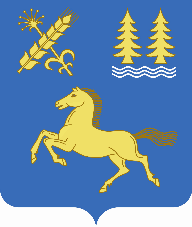 ОГРН 1020200785483Совет сельского поселения Ярославский сельсовет муниципального районаДуванский район Республики БашкортостанСоветская улица, 117, Ярославка село, Дуванский район, 452542тел. 8(34798)3-67-15,факс 8(34798)3-67-15,E-mail: yaroslavka_sp@mail.ru                        ИНН 0220001063